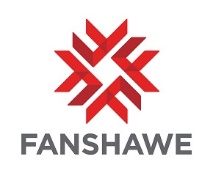 Part-time Audio Production Technician   (COM 201900141)School of Contemporary MediaLocation:  LondonEmployment Group:  SupportType of Position:  Regular part-timeExternal Closing Date: June 19, 2019Reporting to the Associate Dean, School of Contemporary Media, the Part-time Audio Production Technician will provide support to the Music Industry Arts and Audio Post-production programs at Fanshawe's main Oxford Street campus in London, Ontario.Specific duties include, but are not limited to: Provide technical support as needed for faculty and students utilizing a wide range of audio production hardware and software Develop and maintain an equipment inventory system Develop and maintain a media loans system for bookable audio equipment, and oversee loans operations Develop and execute a preventative maintenance schedule to prevent unexpected equipment problems in the labs Assist with software licensing management, installs, and upgrades Assist with major projects as required Conduct workshops on technology as needed Participate in needs analysis and sourcing of new hardware and software Other duties as assignedQualifications:Post-secondary two year diploma in Audio Production, Information Technology or a related field Advanced diploma or degree preferred Minimum 5 years work experience providing technical support in an audio production facility An equivalent combination of education and/or experience may be considered; preference will be given to applicants meeting the education requirements Familiarity with industry standard technology and software applications Excellent communication skills  How to Apply:For more information and how to apply, please visit the Fanshawe College website at:  https://jobs.fanshawec.ca/applicants/jsp/shared/Welcome_css.jsp  We thank all applicants for their interest; however, only those chosen for an interview will be acknowledged.While transcripts are not required for the interview, they are mandatory prior to any offer of employment.Fanshawe College is an equal opportunity employer. We are committed to equity, value diversity, and welcome applicants from diverse backgrounds.  Fanshawe College provides accommodations to job applicants with disabilities throughout the hiring process. If a job applicant requires an accommodation during the application process or through the selection process, the hiring manager and the Recruitment Coordinator leading the recruitment will work with the applicant to meet the job applicant's accommodation needs.